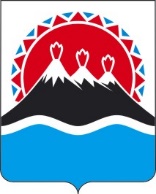 АГЕНТСТВО ПО ОБЕСПЕЧЕНИЮ ДЕЯТЕЛЬНОСТИМИРОВЫХ СУДЕЙ КАМЧАТСКОГО КРАЯПРИКАЗС учетом положений статьи 575 Гражданского кодекса Российской Федерации, статьи 17 Федерального закона от 27.07.2004 № 79-ФЗ «О государственной гражданской службе Российской Федерации», в соответствии с постановлением Правительства Российской Федерации от 09.01.2014 № 10 «О порядке сообщения отдельными категориями лиц о получении подарка в связи с протокольными мероприятиями, служебными командировками и другими официальными мероприятиями, участие в которых связано с исполнением ими служебных (должностных) обязанностей, сдаче и оценке подарка, реализации (выкупа) и  зачислении средств, вырученных от его реализации»ПРИКАЗЫВАЮ:1. Утвердить Положение о сообщении государственными гражданскими служащими и работниками Агентства по обеспечению деятельности мировых судей Камчатского края о получении подарка в связи с протокольными мероприятиями, служебными командировками и другими официальными мероприятиями, участие в которых связано с исполнением ими служебных (должностных) обязанностей, сдаче и оценке подарка, реализации (выкупе) и зачислении средств, вырученных от его реализации (далее – Положение), согласно приложению к настоящему приказу.2. Начальнику отдела государственной службы, кадрового и правового обеспечения Агентства по обеспечению деятельности мировых судей Камчатского края, директору КГКУ «Центр обеспечения мировых судей в Камчатском крае» обеспечить реализацию настоящего приказа.3. Признать утратившими силу:приказ Агентства по обеспечению деятельности мировых судей Камчатского края от 01.07.2016 № 34 «Об утверждении Положения о порядке сообщения государственными гражданскими служащими Агентства по обеспечению деятельности мировых судей Камчатского края о получении подарка в связи с протокольными мероприятиями, служебными командировками и другими официальными мероприятиями, участие в которых связано с исполнением ими служебных (должностных) обязанностей, сдаче и оценке подарка, реализации (выкупе) и зачислении средств, вырученных от его реализации»;приказ Агентства по обеспечению деятельности мировых судей Камчатского края от 26.09.2016 № 40 «О внесении изменений в приказ Агентства по обеспечению деятельности мировых судей Камчатского края от 01.07.2016 
№ 34 «Об утверждении Положения о порядке сообщения государственными гражданскими служащими Агентства по обеспечению деятельности мировых судей Камчатского края о получении подарка в связи с протокольными мероприятиями, служебными командировками и другими официальными мероприятиями, участие в которых связано с исполнением ими служебных (должностных) обязанностей, сдаче и оценке подарка, реализации (выкупе) и зачислении средств, вырученных, от его реализации».4. Настоящий приказ вступает в силу после дня его официального опубликования.Приложение к приказу Агентствапо обеспечению деятельности мировых судей Камчатского краяПоложениео порядке сообщения государственными гражданскими служащими и работниками Агентства по обеспечению деятельности мировых судей Камчатского края о получении подарка в связи с протокольными мероприятиями, служебными командировками и другими официальными мероприятиями, участие в которых связано с исполнением ими служебных (должностных) обязанностей, сдаче и оценке подарка, реализации (выкупе) и зачислении средств, вырученных от его реализации1. Настоящее Положение определяет порядок сообщения государственными гражданскими служащими и работниками Агентства по обеспечению деятельности мировых судей Камчатского края (далее – должностные лица) о получении подарка в связи с протокольными мероприятиями, служебными командировками и другими официальными мероприятиями, участие в которых связано с их должностным положением или исполнением ими служебных (должностных) обязанностей, порядок сдачи и оценки подарка, реализации (выкупа) и зачисления средств, вырученных от его реализации (далее – Положение) согласно приложению к настоящему приказу.2. Для целей настоящего Положения используются следующие понятия:1) подарок, полученный в связи с протокольными мероприятиями, служебными командировками и другими официальными мероприятиями – подарок, полученный должностным лицом от физических (юридических) лиц, которые осуществляют дарение, исходя из должностного положения одаряемого или исполнения им служебных (должностных) обязанностей, за исключением канцелярских принадлежностей, которые в рамках протокольных мероприятий, служебных командировок и других официальных мероприятий предоставлены каждому участнику указанных мероприятий в целях исполнения им своих служебных (должностных) обязанностей, цветов и ценных подарков, которые вручены в качестве поощрения (награды);2) получение подарка в связи с протокольными мероприятиями, служебными командировками и другими официальными мероприятиями, участие в которых связано с исполнением служебных (должностных) обязанностей – получение должностным лицом лично или через посредника от физических (юридических) лиц подарка в рамках осуществления деятельности, предусмотренной должностным регламентом (должностной инструкцией), а также в связи с исполнением служебных (должностных) обязанностей в случаях, установленных федеральными законами и иными нормативными актами, определяющими особенности правового положения и специфику профессиональной служебной и трудовой деятельности указанных лиц.3. Должностные лица обязаны в порядке, предусмотренном настоящим Положением, уведомлять обо всех случаях получения подарка в связи с протокольными мероприятиями, служебными командировками и другими официальными мероприятиями, участие в которых связано с исполнением ими служебных (должностных) обязанностей, Агентство по обеспечению деятельности мировых судей Камчатского края.4. Уведомление о получении подарка в связи с протокольными мероприятиями, служебными командировками и другими официальными мероприятиями, участие в которых связано с исполнением служебных (должностных) обязанностей (далее – уведомление), составленное согласно приложению 3 к настоящему Положению, представляется не позднее 3 рабочих дней со дня получения подарка в КГКУ «Центр обеспечения мировых судей в Камчатском крае». К уведомлению прилагаются документы (при их наличии), подтверждающие стоимость подарка (кассовый чек, товарный чек, иной документ об оплате (приобретении) подарка).В случае если подарок получен во время служебной командировки, уведомление представляется не позднее 3 рабочих дней со дня возвращения лица, получившего подарок, из служебной командировки.При невозможности подачи уведомления в сроки, указанные в абзацах первом и втором настоящей части, по причине, не зависящей от лица, замещающего государственную (муниципальную) должность, служащего, работника, оно представляется не позднее следующего дня после ее устранения.5. Уведомление составляется в 2 экземплярах, один из которых с отметкой о регистрации в отделе государственной службы, кадрового и правового обеспечения Агентства по обеспечению деятельности мировых судей Камчатского края возвращается лицу, представившему уведомление, другой экземпляр направляется в постоянно действующую комиссию по принятию к учету и списанию нефинансовых активов в КГКУ «Центр обеспечения мировых судей в Камчатском крае» (далее – Комиссия), образованную в соответствии с законодательством о бухгалтерском учете.6. Подарок, стоимость которого подтверждается документами и превышает 3 тыс. рублей, либо стоимость которого получившему его должностному лицу неизвестна, сдается материально ответственному лицу отдела материально-технического обеспечения КГКУ «Центр обеспечения мировых судей в Камчатском крае», которое принимает его на хранение по акту приёма-передачи, составленному по форме в соответствии с приложением 2 к настоящему Положению, не позднее 5 рабочих дней со дня регистрации уведомления в журнале регистрации, по форме в соответствии с приложением 1 к настоящему Положению. 7. До передачи подарка по акту приёма-передачи, ответственность за утрату или повреждение подарка, в соответствии с законодательством Российской Федерации, несет лицо, получившее подарок.8. КГКУ «Центр обеспечения мировых судей в Камчатском крае» направляет в отдел государственной службы, кадрового и правового обеспечения Агентства по обеспечению деятельности мировых судей Камчатского края копии уведомления и акта приёма-передачи подарка не позднее 10 рабочих дней со дня подписания акта приёма-передачи.9. Комиссия в целях принятия подарка к бухгалтерскому учету в порядке, установленном законодательством Российской Федерации, проводит определение его стоимости на основе рыночной цены, действующей на дату принятия к учету подарка, или цены на аналогичную материальную ценность в сопоставимых условиях. Сведения о рыночной цене подтверждаются документально, а при невозможности документального подтверждения – экспертным путем. Подарок возвращается сдавшему его лицу по акту приёма-передачи в случае, если его стоимость не превышает 3 тыс. рублей.10. КГКУ «Центр обеспечения мировых судей в Камчатском крае» обеспечивает включение в установленном порядке принятого к бухгалтерскому учету подарка, стоимость которого превышает 3 тыс. рублей, в реестр имущества, находящегося в государственной собственности Камчатского края.11. Должностные лица, сдавшие подарок, могут его выкупить, направив на имя руководителя Агентства по обеспечению деятельности мировых судей Камчатского края соответствующее заявление не позднее двух месяцев со дня сдачи подарка.12. Комиссия в течение 3 месяцев со дня поступления заявления, указанного в части 11 настоящего Положения, организует оценку стоимости подарка для реализации (выкупа) и уведомляет в письменной форме лицо, подавшее заявление, о результатах оценки, после чего в течение месяца заявитель выкупает подарок по установленной в результате оценки стоимости или отказывается от выкупа.13. В случае, если в отношении подарка, изготовленного из драгоценных металлов и (или) драгоценных камней, от должностных лиц не поступило заявление, указанное в части 11 настоящего Положения, либо в случае отказа указанных лиц от выкупа такого подарка подарок, изготовленный из драгоценных металлов и (или) драгоценных камней, подлежит передаче КГКУ «Центр обеспечения мировых судей в Камчатском крае» в федеральное казенное учреждение «Государственное учреждение по формированию Государственного фонда драгоценных металлов и драгоценных камней Российской Федерации, хранению, отпуску и использованию драгоценных металлов и драгоценных камней (Гохран России) при Министерстве финансов Российской Федерации» для зачисления в Государственный фонд драгоценных металлов и драгоценных камней Российской Федерации.14. Подарок, в отношении которого не поступило заявление, указанное в части 11 настоящего Положения, может использоваться Агентством по обеспечению деятельности мировых судей Камчатского края с учетом заключения Комиссии о целесообразности использования подарка для обеспечения деятельности Агентства по обеспечению деятельности мировых судей Камчатского края.15. В случае нецелесообразности использования подарка, руководителем Агентства по обеспечению деятельности мировых судей Камчатского края на основании представления Комиссии принимается решение о реализации подарка и проведении оценки его стоимости для реализации (выкупа), осуществляемой Комиссией посредством проведения торгов в порядке, предусмотренном законодательством Российской Федерации.16. Оценка стоимости подарка для реализации (выкупа), предусмотренная частями 12 и 15 настоящего Положения, осуществляется субъектами оценочной деятельности в соответствии с законодательством Российской Федерации об оценочной деятельности.17. В случае если подарок не выкуплен или не реализован, руководителем Агентства по обеспечению деятельности мировых судей Камчатского края принимается решение о повторной реализации подарка, либо о его безвозмездной передаче на баланс благотворительной организации, либо о его уничтожении в соответствии с законодательством Российской Федерации.18. Средства, вырученные от реализации (выкупа) подарка, зачисляются в доход краевого бюджета в порядке, установленном бюджетным законодательством Российской ФедерацииФормаЖурнал 
регистрации уведомлений о получении подарка в связи с протокольными мероприятиями, служебными командировками и другими официальными мероприятиями, участие в которых связано с исполнением ими служебных (должностных) обязанностейФорма Акт 
приема-передачи Мы, нижеподписавшиеся, составили настоящий акт о том, что________________________________________________________________________________(должность, фамилия, имя, отчество (при наличии) должностного лица)сдал, а материально ответственное лицо________________________________________________________________________________(должность, фамилия, имя, отчество (при наличии)принял на ответственное хранение следующие подарки:Принято к учету ________________________________________________________________________________(дата и номер решения комиссии)______________________________<*> Заполняется при наличии документов, подтверждающих стоимость подарка.Форма ____________________________________(наименование уполномоченного структурного подразделения)от______________________________________________________________________(Ф.И.О. (при наличии), должность)Уведомление  о получении подарка 
от «___» ___________ 20 _____ г.Извещаю о получении ________________________ подарка(ов) на __________________(дата получения)________________________________________________________________________________(наименование протокольного мероприятия, служебной командировки, другого официального мероприятия, место и дата проведения)Приложение: _________________________________________________ на _______ листах.                                    (наименование документа)Регистрационный номер в журнале регистрации уведомлений __________________«___» _________ 20 ___ г.______________________________<*> Заполняется при наличии документов, подтверждающих стоимость подарка[Дата регистрации] № [Номер документа]г. Петропавловск-КамчатскийОб утверждении Положения о порядке сообщения государственными гражданскими служащими и работниками Агентства по обеспечению деятельности мировых судей Камчатского края о получении подарка в связи с протокольными мероприятиями, служебными командировками и другими официальными мероприятиями, участие в которых связано с исполнением ими служебных (должностных) обязанностей, сдаче и оценке подарка, реализации (выкупе) и зачислении средств, вырученных от его реализацииВременно исполняющий обязанности руководителя Агентства [горизонтальный штамп подписи 1]Баташева Н.В.от[REGDATESTAMP]№[REGNUMSTAMP]Приложение 1 к Положению о сообщении государственными гражданскими служащими и работниками Агентства по обеспечению деятельности мировых судей Камчатского края о получении подарка в связи с протокольными мероприятиями, служебными командировками и другими официальными мероприятиями, участие в которых связано с исполнением ими служебных (должностных) обязанностей, сдаче и оценке подарка, реализации (выкупе) и зачислении средств, вырученных от его реализацииПриложение 1 к Положению о сообщении государственными гражданскими служащими и работниками Агентства по обеспечению деятельности мировых судей Камчатского края о получении подарка в связи с протокольными мероприятиями, служебными командировками и другими официальными мероприятиями, участие в которых связано с исполнением ими служебных (должностных) обязанностей, сдаче и оценке подарка, реализации (выкупе) и зачислении средств, вырученных от его реализации№ п/пДата регистрации уведомленияФ.И.О. (при наличии) лица, представившего уведомлениеДолжность лица, представившего уведомлениеФ.И.О. (при наличии) регистратораПодпись регистратора123456Приложение 2 к Положениюо сообщении государственными гражданскими служащими и работниками Агентства по обеспечению деятельности мировых судей Камчатского края о получении подарка в связи с протокольными мероприятиями, служебными командировками и другими официальными мероприятиями, участие в которых связано с исполнением ими служебных (должностных) обязанностей, сдаче и оценке подарка, реализации (выкупе) и зачислении средств, вырученных от его реализации№ ______«__»___________ 20 ____ г.№ п/пНаименование подаркаОсновные характеристики (их описание)Количество предметовСтоимость, рублей<*>Регистрационный номер в журнале регистрации уведомлений1234561.2.ИтогоПринял на хранениеПринял на хранениеПринял на хранениеПринял на хранениеСдал на хранениеСдал на хранениеСдал на хранение(подпись)(расшифровка подписи)(подпись)(расшифровка подписи)Исполнитель«___» ___________ 20___ г.Исполнитель(подпись)(расшифровка подписи)«___» ___________ 20___ г.Приложение 3 к Положениюо сообщении государственными гражданскими служащими и работниками Администрации Губернатора Камчатского края о получении подарка в связи с протокольными мероприятиями, служебными командировками и другими официальными мероприятиями, участие в которых связано с исполнением ими служебных (должностных) обязанностей, сдаче и оценке подарка, реализации (выкупе) и зачислении средств, вырученных от его реализацииНаименование подаркаХарактеристика подарка, его описаниеКоличество предметовСтоимость в рублях<*> 1.2.3.ИтогоЛицо, представившее уведомление:Лицо, представившее уведомление:Лицо, представившее уведомление:Лицо, представившее уведомление:Лицо, представившее уведомление:Лицо, представившее уведомление:Лицо, представившее уведомление:Лицо, представившее уведомление:Лицо, представившее уведомление:(подпись)(подпись)(расшифровка подписи)(расшифровка подписи)(расшифровка подписи)«___» _________ 20 ___ г.«___» _________ 20 ___ г.Лицо, принявшее уведомление:Лицо, принявшее уведомление:Лицо, принявшее уведомление:Лицо, принявшее уведомление:Лицо, принявшее уведомление:Лицо, принявшее уведомление:Лицо, принявшее уведомление:Лицо, принявшее уведомление:Лицо, принявшее уведомление:    (подпись)    (подпись)(расшифровка подписи)«___» _________ 20 ___ г.«___» _________ 20 ___ г.